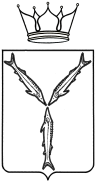 МИНИСТЕРСТВО ЗДРАВООХРАНЕНИЯ САРАТОВСКОЙ ОБЛАСТИП Р И К А З          от ____________ № ________г. СаратовО внесении изменений в приказ министерства здравоохранения Саратовской области от 10.04.2015 № 506	В целях соблюдения приоритета интересов пациентов при оказании скорой медицинской помощи, повышения эффективности использования  бригад скорой медицинской помощи, обеспечения преемственности и последовательности оказания медицинской помощи медицинскими организациями, в соответствии с приложениями №№ 1, 2 приказа Министерства здравоохранения Российской Федерации от 20 июня 2013 года № 388н «Об утверждении Порядка оказания скорой, в том числе скорой специализированной, медицинской помощи», на основании Положения о министерстве здравоохранения Саратовской области, утвержденного постановлением Правительства Саратовской области от 1 ноября 2007 года № 386-П «Вопросы министерства здравоохранения области»,	ПРИКАЗЫВАЮ:	1. Внести в приказ министерства здравоохранения области от 10 апреля 2015 года № 506 «О маршрутах госпитализации в стационары медицинских организаций, расположенных на территории города Саратова» следующие изменения:	1.1 пункт 1 изложить в новой редакции:	«1. Главным врачам медицинских организаций, расположенных на территории города Саратова, главному врачу ГУЗ СО «Саратовская РБ» Пугачевой Т.Н. обеспечить:	1.1 плановую и экстренную госпитализацию больных в соответствии с приложениями №№ 1-8 к настоящему приказу;	1.2 выполнение алгоритма взаимодействия выездных бригад скорой медицинской помощи ГУЗ «СГССМП» и сотрудников приемных отделений медицинских организаций, расположенных на территории города Саратова, осуществляющих прием больных по экстренным показаниям, в соответствии с приложением № 9 к настоящему приказу;	1.3 выполнение алгоритма взаимодействия ГУЗ «СГССМП» и кабинетов (отделений) неотложной медицинской помощи медицинских организаций, расположенных на территории города Саратова, при переадресации вызовов (обращений), поступивших в ГУЗ «СГССМП», при отсутствии в поступившем обращении повода для выезда скорой медицинской помощи, в соответствии с приложением № 10 к настоящему приказу.»; 	1.2 пункт 2 изложить в новой редакции:	«2. Главному врачу ГУЗ «СГССМП» Андрущенко О.В. обеспечить:	2.1 госпитализацию больных в стационары медицинских организаций, расположенных на территории города Саратова, в соответствии с приложениями 1-5 к настоящему приказу. Госпитализацию осуществлять с учетом фактического места пребывания пациентов, независимо от места регистрации, указанного в паспорте гражданина РФ;	2.2 выполнение алгоритма взаимодействия выездных бригад скорой медицинской помощи и сотрудников приемных отделений медицинских организаций, расположенных на территории города Саратова, осуществляющих прием больных по экстренным показаниям, в соответствии с приложением № 9 к настоящему приказу;	2.3 выполнение алгоритма взаимодействия ГУЗ «СГССМП» и кабинетов (отделений) неотложной медицинской помощи поликлиник города Саратова при переадресации вызовов (обращений), поступивших на станцию скорой медицинской помощи, при отсутствии в поступившем обращении повода для выезда скорой медицинской помощи, в соответствии с приложением № 10 к настоящему приказу.»;	1.3 в пункте 4 слова «Мазину Н.В.» заменить словами                    «Шувалова С.С.»;	1.4 дополнить приложениями №№ 9, 10 согласно приложениям №№ 1, 2 к настоящему приказу.	2. Настоящий приказ подлежит официальному опубликованию в средствах массовой информации.	3. Настоящий приказ вступает в силу со дня его официального опубликования.Министр                                                                                        Н.В. МазинаПриложение № 1 к приказу министерства здравоохранения областиот              № __________«Приложение № 9 к приказу министерства здравоохранения областиот 10.04.2015  № 506Алгоритм взаимодействия выездных бригад скорой медицинской помощи ГУЗ «СГССМП» и сотрудников приемных отделений медицинских организаций, расположенных на территории города Саратова, осуществляющих приём больных по экстренным показаниям	1. Выездная бригада скорой медицинской помощи ГУЗ «СГССМП» обязана:	1.1 принимать решение о необходимости медицинской эвакуации;	1.2 осуществлять экстренную госпитализацию с заполнением учетной формы  ф. 114/у «Сопроводительный лист станции СМП», с указанием объема оказанной помощи; 	1.3 оповещать медицинскую организацию (отделение) о проведении медицинской эвакуации больного в тяжелом состоянии, перед началом транспортировки; 	1.4 передавать незамедлительно пациента и соответствующую медицинскую документацию врачу приемного отделения медицинской организации с фиксацией момента доставки в карте вызова скорой медицинской помощи (времени и даты поступления, фамилии и подписи принявшего);	1.5 сообщать старшему врачу смены станции скорой медицинской помощи в случае задержки в приемном отделении свыше 15 минут.	2. Сотрудники приёмного отделения медицинской организации, расположенной на территории города Саратова, обязаны:	2.1 обеспечить прием пациентов, доставленных бригадами скорой медицинской помощи в приёмные отделения медицинских организаций, либо обратившихся самостоятельно, независимо от места проживания, регистрации, наличия или отсутствия документов, подтверждающих личность пациента; 	2.2 провести осмотр дежурным врачом, обследование, установить рабочий диагноз;	2.3 госпитализировать пациента при наличии в медицинской организации профильного отделения в часы работы отделения; 	2.4 оказать экстренную медицинскую помощь пациенту в тяжелом состоянии при доставке в приемное отделение медицинской организации, где отсутствует профильное отделение;	2.5 решать вопрос о дальнейшей перетранспортировке в профильное отделение другой медицинской организации только после стабилизации состояния пациента, обеспечивающего безопасность транспортировки;	2.6 осуществлять перевод пациента в соответствии с установленным заболеванием после консультации профильного специалиста и согласования с администрацией медицинской организации, в которую планируется перевод.	3. Транспортировка больного после стабилизации состояния в профильный стационар осуществляется бригадами скорой медицинской помощи ГУЗ «СГССМП». Реанимационной бригадой осуществляется транспортировка только больных в  критическом состоянии. 	4. Любая перетранспортировка пациента из медицинской организации, в которой отсутствует возможность оказания необходимой медицинской помощи, выполняется бригадой скорой медицинской помощи ГУЗ «СГССМП» только с разрешения старшего врача смены ГУЗ «СГССМП». 	5. Вызов бригады скорой медицинской помощи ГУЗ «СГССМП» для перевода пациента в профильное отделение осуществляется по телефонам: 103, 66-90-18 (старший врач смены).».Приложение № 2 к приказу министерства здравоохранения областиот              № __________«Приложение № 10 к приказу министерства здравоохранения областиот 10.04.2015  № 506Алгоритмвзаимодействия ГУЗ «СГССМП» и кабинетов (отделений) неотложной медицинской помощи медицинских организаций, расположенных на территории города Саратова, при переадресации вызовов (обращений), поступивших в ГУЗ «СГССМП», при отсутствии в поступившем обращении повода для выезда скорой медицинской помощи	1. ГУЗ «СГССМП» осуществляет:	1.1 проведение сортировки всех обращений (вызовов), поступающих на станцию скорой медицинской помощи, согласно приложению № 6 приказа Министерства здравоохранения Российской Федерации от 20 июня 2013 года № 388н «Об утверждении Порядка оказания скорой, в том числе скорой специализированной, медицинской помощи»;	1.2 принятие  сортировочного решения после проведение первичного и дополнительного опроса вызывающего;	1.3 информирование пациента о передаче принятого вызова в пункт неотложной помощи медицинской организации и прибытии врача (фельдшера) пункта неотложной помощи  в течение 2-х часов после передачи вызова (при невозможности самостоятельного принятия решения диспетчер переадресует обращение старшему врачу для принятия окончательного решения);	1.4  передачу вызова в пункты неотложной помощи фельдшером (медицинской сестрой) по приёму и передаче вызовов; 	1.5 фиксирование в информационной системе всех вызовов, переданных для исполнения в другую медицинскую организацию, и осуществление   контроля до получения информации о факте оказания неотложной медицинской помощи (по телефону или с помощью информационной системы).	2.  Перечень поводов для переадресации оказания первичной медико-санитарной помощи в условиях неотложной помощи:	2.1 обострение хронических заболеваний, не требующих на момент обращения оказания экстренной медицинской помощи, без признаков нарушения сознания, дыхания, кровотечения, судорог (онкологические заболевания, заболевания нервной, эндокринной, сердечно-сосудистой системы, органов дыхания, желудочно-кишечного тракта);	2.2 внезапные острые заболевания (состояния) без явных признаков угрозы жизни, не требующие срочного медицинского вмешательства:	головная боль: на фоне изменения артериального давления (далее – АД) без выраженных колебаний от привычных цифр, на фоне мигрени, повышенной температуры в первый день заболевания, не сопровождающихся рвотой;	головокружение при установленном диагнозе хроническая ишемия головного мозга, энцефалопатия;	головокружение после перенесенного инсульта;	головокружение, слабость у онкологических больных;	болевой синдром в пояснице и суставах (радикулит, остеохондроз, миозит, артриты, артрозы);	боли: фантомные, под гипсом, на фоне трофических язв или пролежней;	болевой синдром при невралгиях, без нарушения чувствительности;	болевой синдром после перенесенной травмы конечностей;	болевой синдром у онкологических больных;	боли в мышцах при высокой температуре, первый день заболевания;	температура, боль в горле при глотании, кашель у взрослых без сыпи, рвоты и судорог;	опоясывающий лишай при наличии боли и отсутствии свежих высыпаний; 	состояние после психоэмоционального стресса;	диспепсические расстройства на фоне хронических заболеваний ЖКТ;	нарушение мочеиспускания (кроме острой задержки мочи);	старческое слабоумие;	нарушение сна у лиц старческого возраста;	зудящая сыпь на коже без затруднения дыхания;	активы бригад «03», требующие консультации врача-терапевта;	выполнение назначений врача, в т.ч. инъекции онкологическим больным;	выезд для оказания медицинской помощи к нетранспортабельным пациентам по поводу обострения у них хронических заболеваний, не нуждающихся в оказании экстренной помощи; 	констатация факта смерти гражданина на дому.	3. Кабинет (отделение) неотложной медицинской помощи медицинской организации, расположенной на территории города Саратова, осуществляет: 	3.1 организацию неотложной медицинской помощи населению по территориальному принципу в целях повышения эффективности оказания первичной медико-санитарной помощи при внезапных острых заболеваниях, состояниях, обострении хронических заболеваний, не опасных для жизни пациента и не требующих экстренной медицинской помощи;	3.2 организацию деятельности в часы работы медицинской организации, если иной режим работы не определен соответствующим приказом главного врача медицинской организации;	3.3 приём вызовов от диспетчера оперативного отдела ГУЗ «СГССМП»  с регистрацией основных данных о пациенте и необходимых медицинских сведении: 	3.3.1прием и передачу медицинской сестрой по приему и передаче вызовов кабинета (отделения) неотложной медицинской помощи принятого вызова руководителю бригады неотложной помощи на выполнение; 	3.3.2 информирование, в случае невозможности по объективным причинам обеспечить оказание неотложной помощи на дому в сроки до 2-х часов, пациента по телефону о причинах задержки, уточнение состояния пациента, в случае необходимости ускорение выполнения вызова; 	3.3.3 передачу вызова, в случае отсутствия возможности выполнения по объективным причинам, в оперативный отдел ГУЗ «СГССМП»  (диспетчер скорой медицинской помощи направляет бригаду на обслуживание вызова в кратчайшие сроки);	3.4 направление пациента после оказания неотложной медицинской помощи, устранения или уменьшения проявлений неотложного состояния к врачу-специалисту, участковому врачу, передачу сведений о пациенте с целью активного посещения в течение суток;	3.5 вызов руководителем бригады неотложной помощи в случае отсутствия эффекта от оказываемой медицинской помощи, ухудшения состояния больного, возникновения угрожающих жизни состояний, а также в случае необходимости проведения медицинской эвакуации на госпитальный этап, бригады скорой медицинской помощи, информирование руководителя бригады о проведенных мероприятиях, передачу пациента бригаде скорой медицинской помощи ГУЗ «СГССМП». 	4. Маршрутизация пациентов, по вызовам кабинета (отделения) неотложной медицинской помощи осуществляется согласно приложениям №№ 1 - 5 к приказу министерства здравоохранения области от 10.04.2015     № 506 «О маршрутах госпитализации в стационары медицинских организаций, расположенных на территории города Саратова.».Согласовано:Первый заместитель министра                                                       С.С. Шувалов   Заместитель министра                                                                    М.Н. БерсеневаПредседатель комитета организации медицинской помощи взрослому населению                                                           А.М. Выкова  Начальник отдела организации медицинскойпомощи  взрослому населению                                                       В.В. НаумоваДиректор ГКУ СО«Управление медицинской помощи»                                              В.Ю. УшаковЗаключениепо результатам антикоррупционной экспертизыот «__»_____2019 годаВ соответствии с Методикой проведения антикоррупционной экспертизы нормативных правовых актов и проектов нормативных правовых актов, утвержденной Постановлением Правительства Российской Федерации от 26 февраля 2010 года № 96, в настоящем проекте положений, устанавливающих для правоприменителя необоснованно широкие пределы усмотрения или возможность необоснованного применения исключений из общих правил, а также положений, содержащих неопределенные, трудновыполнимые и (или) обременительные требования к гражданам и организациям и тем самым создающих условия для коррупции, не выявлено.По результатам изучения настоящего проекта положений, противоречащих Конституции РФ, федеральному, региональному законодательству не выявлено.Начальник отдела правового обеспечения                                                              Т.А. Овчинникова Консультант  отделаправового обеспечения                                                                  М.В. Никулина